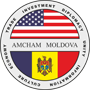 АМЕРИКАНСКАЯ ТОРГОВАЯ ПАЛАТА В МОЛДОВЕ ОБЪЯВЛЯЕТ О НАЧАЛЕ ПУБЛИЧНЫХ ОБСУЖДЕНИЙ НА ТЕМУ ПРИМЕНЕНИЯ ЗАКОНА ОБ ИСПОЛЬЗОВАНИИ ЭНЕРГИИ ИЗ ВОЗОБНОВЛЯЕМЫХ ИСТОЧНИКОВКишинев, 9 июня 2016 года. Американская торговая палата в Молдове (AmCham) собрала представителей деловых кругов и органов власти, а также международных экспертов с целью анализа применения закона об использовании энергии из возобновляемых источников (Закон №10 от 26.06.2016 о продвижении использования энергии из возобновляемых источников).В повестку дня собрания вошли следующие аспекты: обязательные национальные задачи по доле энергии из возобновляемых источников в валовом конечном энергопотреблении, нынешнее положение дел на рынке возобновляемых источников энергии в Республике Молдова и перспективы развития, а также пробелы и несоответствия в законодательстве, касающемся строительства электростанций.«Проект закона о регулировании рынка возобновляемых источников энергии обсуждается не первый год. В ожидании принятия закона многие заинтересованные компании с отечественными и зарубежными инвестициями начали реализацию собственных проектов в области использования возобновляемых источников энергии в Республике Молдова. Некоторые из этих проектов уже практически завершены и готовы к запуску, однако до сих пор нет единого мнения относительно концепции схемы поддержки, как на политическом уровне, так и на уровне деловой среды. AmCham выступила с инициативой о проведении публичных обсуждений с целью достичь предсказуемой точки зрения относительно применения закона с тем, чтобы ее конечный бенефициар, то есть все общество страны, будь то рядовые граждане или компании и учреждения, обеспечивающие реализацию высших социальных интересов, были обеспечены электроэнергией по конкурентным ценам», заявил Сергей Кирикэ, Manager for Regulator Affairs, AmCham Moldova.Цель круглого стола, организованного AmCham Moldova – понимание и уяснение положений Закона №10 от 26.06.2016, разъяснение механизма, который будет применяться в отношении рынка возобновляемых источников энергии, а также обеспечение создания конкурентоспособной нормативной базы регулирования рынка возобновляемых источников энергии.В конце февраля 2016 года Парламент Республики Молдова принял Закон о продвижении использования энергии из возобновляемых источников, который регулирует продажу электроэнергии из возобновляемых источников, устанавливает обязательные национальные задачи по доле энергии из возобновляемых источников в валовом конечном энергопотреблении, а также доли энергии из возобновляемых источников в конечном потреблении энергии на транспорте. Закон был принят в соответствии с обязательствами Республики Молдова в качестве одной из сторон Договора об энергетическом сообществе.Об AmCham Moldova: AmCham Moldova – неправительственная, некоммерческая ассоциация частного бизнеса в Молдове. AmCham Moldova входит в сеть из 125 американских торговых палат по всему миру и видит свою миссию в продвижении американских инвестиций и торговли в Молдове, сотрудничестве с Правительством Республики Молдова и лидерами бизнес-сообщества с целью развития более благоприятного делового климата для торговли и иностранных инвестиций в Молдове. В настоящее время AmCham насчитывает около 105 членов, предствляющих широкий спектр лидеров деловых кругов Молдовы, от крупнейших иностранных инвесторов до малых частных компаний. Все члены AmCham являются образцовыми лидерами в сфере бизнеса, стремящиеся к развитию делового климата, наращиванию торговли и иностранных инвестиций в стране. AmCham Moldova активно продвигает среди своих членов принципы корпоративной социальной ответственности. Чтобы узнать больше зайдите на сайт: www.amcham.md.